Chapter 18 – An Industrial NationSection 3 – Industrial WorkersDirections: Read pages 584-587 in the Holt (RED) book. Answer the questions below in complete sentences.Why did conditions in factories begin to decline?___________________________________________________________________________________________________________________________________________________________________________________________________________________________________________________________________________________________________________________________________________________How were workers affected by specialization and scientific management?___________________________________________________________________________________________________________________________________________________________________________________________________________________________________________________________________________________________________________________________________________________Do you think scientific management made businesses more successful? Explain.___________________________________________________________________________________________________________________________________________________________________________________________________________________________________________________________________________________________________________________________________________________What role did Mary Harris Jones play in the labor movement?___________________________________________________________________________________________________________________________________________________________________________________________________________________________________________________________________________________________________________________________________________________Why did workers demand collective bargaining, and why did business owners oppose it?___________________________________________________________________________________________________________________________________________________________________________________________________________________________________________________________________________________________________________________________________________________Do you think the demands made by labor unions were reasonable? Explain your answer.___________________________________________________________________________________________________________________________________________________________________________________________________________________________________________________________________________________________________________________________________________________What major labor strikes took place in the late 1800s?___________________________________________________________________________________________________________________________________________________________________________________________________________________________________________________________________________________________________________________________________________________Do you think President Cleveland was right to use federal troops to end the Pullman Strike? Explain.___________________________________________________________________________________________________________________________________________________________________________________________________________________________________________________________________________________________________________________________________________________Analyzing Use the intractive graphic organiozer to list the major labor conflicts of the late 1800s, their causes, and their outcomes.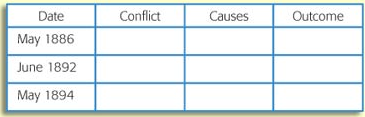 